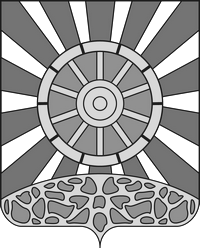 АДМИНИСТРАЦИЯ  УНИНСКОГО МУНИЦИПАЛЬНОГО ОКРУГА  КИРОВСКОЙ ОБЛАСТИ     ПОСТАНОВЛЕНИЕ28.12.2022          				          	                     		 №   723                                                         пгт УниО полномочиях по осуществлению функций главного администратора поступлений средств в бюджет – Администрация Унинского муниципального округа Кировской области	В целях реализации пункта 3.2 статьи 160.1 Бюджетного кодекса Российской Федерации, в соответствии с постановлением администрации Унинского муниципального округа Кировской области от 07.10.2022 № 571 «Об утверждении перечня главных администраторов доходов бюджета Унинского муниципального округа», постановлением администрации Унинского муниципального округа Кировской области от 27.12.2022 № 721 «О внесении изменений в постановление администрации Унинского муниципального округа Кировской области «Об утверждении перечня главных администраторов доходов бюджета Унинского муниципального округа»», решением Думы Унинского муниципального округа от 19.12.2022   № 22/338    «О бюджете муниципального образования Унинский муниципальный округ Кировской области на 2023 год и плановый период 2024 и 2025 годов», администрация Унинского муниципального округа ПОСТАНОВЛЯЕТ:         1. Утвердить Порядок осуществления бюджетных полномочий главным администратором доходов – Администрация Унинского муниципального округа Кировской области согласно приложению №1.	2. Утвердить  виды (подвиды) доходов главного администратора доходов бюджета муниципального образования Унинский муниципальный округ Кировской области – Администрация Унинского муниципального округа Кировской области согласно приложению №2.          3. Признать утратившим силу  постановление администрации Унинского района Кировской области от 30.12.2021 № 450 «О полномочиях по осуществлению функций главного администратора поступлений средств в бюджет – Администрация Унинского муниципального округа Кировской области.           	4 Настоящее постановление подлежит опубликованию в Информационном бюллетене органов местного самоуправления  Унинского муниципального округа  и размещению на официальном сайте Унинского муниципального округа. 5. Постановление вступает в силу с момента опубликования и распространяется на правоотношения, возникшие с 01.01.2023.Глава муниципального округа                                                   Т.Ф. Боровикова___________________________________________________Разослать: адм, бух.админ., Управление фед.казнач., прокуратура, регистрСморкалова Наталия Валерьевна(883359) 2-14-66                                                                            Приложение №1                                                                            УТВЕРЖДЕН 	                                                                  постановлением  администрации     Унинского муниципального      округа                                                                            от                         №  ПОРЯДОК осуществления бюджетных полномочий главным администратором доходов – Администрация Унинского муниципального округа  Кировской области1. Порядок осуществления бюджетных полномочий главным администратором доходов бюджета регулирует вопросы, связанные с исполнением ими полномочий, установленных Бюджетным кодексом Российской Федерации.2. Под администрируемыми поступлениями понимаются виды (подвиды)  доходов, закрепленные за Администрацией Унинского муниципального округа Кировской области постановлением администрации Унинского муниципального округа Кировской области от 07.10.2022 № 571 «Об утверждении перечня главных администраторов доходов бюджета Унинского муниципального округа», постановлением администрации Унинского муниципального округа Кировской области от 27.12.2022 № 721 «О внесении изменений в постановление администрации Унинского муниципального округа Кировской области «Об утверждении перечня главных администраторов доходов бюджета Унинского муниципального округа»», решением Думы Унинского муниципального округа от 19.12.2022   № 22/338    «О бюджете муниципального образования Унинский муниципальный округ Кировской области на 2023 год и плановый период 2024 и 2025 годов», постановлением Администрации Унинского муниципального округа от 07.10.2022 №571 «Об утверждении перечня главных администраторов доходов бюджета Унинского муниципального округа».3. Порядок регламентирует следующие бюджетные полномочия главного администратора доходов:3.1. Начисление, учет и контроль правильности исчисления, полноты и своевременности осуществления платежей в бюджет, пеней и штрафов по ним.3.2.  Взыскание задолженности по платежам в бюджет, пеней и штрафов.3.3. Принятие решений о возврате излишне уплаченных (взысканных) платежей в бюджет, пеней и штрафов, а также процентов за несвоевременное осуществление такого возврата и процентов, начисленных на излишне взысканные суммы, и представление поручений в Управление федерального казначейства по Кировской области для осуществления возврата в порядке, установленном Минфином России.3.4. Принятие решения о зачете (уточнении) платежей в бюджеты бюджетной системы РФ и представление в  уведомление в Управление Федерального казначейства по Кировской области.3.4. Предоставление информации, необходимой для уплаты денежных средств физическими и юридическими лицами за муниципальные услуги, а также иных платежей, являющихся источниками формирования доходов бюджетов бюджетной системы Российской Федерации, в Государственную информационную систему о государственных и муниципальных платежах в соответствии с порядком, установленным Федеральным законом от 27.07.2010 года №210-ФЗ «Об организации предоставления государственных и муниципальных услуг».3.5. Иные бюджетные полномочия, установленные настоящим Бюджетным кодексом Российской Федерации и принимаемыми в соответствии с ним муниципальными правовыми актами, регулирующими бюджетные правоотношения.______________                                                                             Приложение  №2                                                                       УТВЕРЖДЕН                                                                              постановлением администрации							      Унинского муниципального                                                                             округа 							      от  28.12.2022   № 723______________ПОДГОТОВЛЕНОЗаведующий отделом бухгалтерскогоучета и отчетности, главный бухгалтерадминистрации  округа                                                              Е.В. Арафалова СОГЛАСОВАНОНачальник финансового управления	 администрации Унинского муниципального округа  Т. Г. Бёрдова Начальник отдела правовой и кадровой работы  администрации округа Е.В. ВасильевыхПеречень кодов бюджетной классификации, закрепленный за главным администратором доходов бюджета муниципального образования Унинский муниципальный округ Кировской области –Администрация Унинского муниципального округа Кировской областиПеречень кодов бюджетной классификации, закрепленный за главным администратором доходов бюджета муниципального образования Унинский муниципальный округ Кировской области –Администрация Унинского муниципального округа Кировской областиПеречень кодов бюджетной классификации, закрепленный за главным администратором доходов бюджета муниципального образования Унинский муниципальный округ Кировской области –Администрация Унинского муниципального округа Кировской областиКод администратораКод бюджетной классификацииНаименование главного администратора и кода936Администрация Унинского муниципального округа Кировской области9361 08 07150 01 1000 110Государственная пошлина за выдачу разрешения на установку рекламной конструкции (сумма платежа (перерасчеты, недоимка и задолженность по соответствующему платежу, в том числе по отмененному))9361 11 01040 14 0000 120Доходы в виде прибыли, приходящейся на доли в уставных (складочных) капиталах хозяйственных товариществ и обществ, или дивидендов по акциям, принадлежащим муниципальным округам936111 05012 14 0000 120Доходы, получаемые в виде арендной платы за земельные участки, государственная собственность на которые не разграничена и которые расположены в границах муниципальных округов, а также средства от продажи права на заключение договоров аренды указанных земельных участков9361 11 05024 14 0000 120Доходы, получаемые в виде арендной платы, а также средства от продажи права на заключение договоров аренды за земли, находящиеся в собственности муниципальных округов (за исключением земельных участков муниципальных бюджетных и автономных учреждений)936111 05034 14 0000 120Доходы от сдачи в аренду имущества, находящегося в оперативном управлении органов управления муниципальных округов и созданных ими учреждений (за исключением имущества муниципальных бюджетных и автономных учреждений)936111 05074 14 0000 120Доходы от сдачи в аренду имущества, составляющего казну муниципальных округов (за исключением земельных участков)936 111 07014 14 0000 120Доходы от перечисления части прибыли, остающейся после уплаты налогов и иных обязательных платежей муниципальных унитарных предприятий, созданных муниципальными округами9361 11 08040 14 0000 120Средства, получаемые от передачи имущества, находящегося в собственности муниципальных округов (за исключением имущества муниципальных бюджетных и автономных учреждений, а также имущества муниципальных унитарных предприятий, в том числе казенных), в залог, в доверительное управление9361 11 09034 14 0000 120Доходы от эксплуатации и использования имущества автомобильных дорог, находящихся в собственности муниципальных округов936111 09044 14 0000 120Прочие поступления от использования имущества, находящегося в собственности муниципальных округов (за исключением имущества муниципальных бюджетных и автономных учреждений, а также имущества муниципальных унитарных предприятий, в том числе казенных)9361 12 05040 14 0000 120Плата за пользование водными объектами, находящимися в собственности муниципальных округов9361 13 01994 14 0000 130Прочие доходы от оказания платных услуг (работ) получателями средств бюджетов муниципальных округов936113 02064 14 0000 130Доходы, поступающие в порядке возмещения расходов, понесенных в связи с эксплуатацией имущества муниципальных округов936113 02994 14 0000 130Прочие доходы от компенсации затрат бюджетов муниципальных округов9361 14 01040 14 0000 410Доходы от продажи квартир, находящихся в собственности муниципальных округов9361 14 02042 14 0000 410Доходы от реализации имущества, находящегося в оперативном управлении учреждений, находящихся в ведении органов управления муниципальных округов (за исключением имущества муниципальных бюджетных и автономных учреждений), в части реализации основных средств по указанному имуществу9361 14 02042 14 0000 440Доходы от реализации имущества, находящегося в оперативном управлении учреждений, находящихся в ведении органов управления муниципальных округов (за исключением имущества муниципальных бюджетных и автономных учреждений), в части реализации материальных запасов по указанному имуществу936114 02043 14 0000 410Доходы от реализации иного имущества, находящегося в собственности муниципальных округов (за исключением имущества муниципальных бюджетных и автономных учреждений, а также имущества муниципальных унитарных предприятий, в том числе казенных), в части реализации основных средств по указанному имуществу9361 14 02043 14 0000 440Доходы от реализации иного имущества, находящегося в собственности муниципальных округов (за исключением имущества муниципальных бюджетных и автономных учреждений, а также имущества муниципальных унитарных предприятий, в том числе казенных), в части реализации материальных запасов по указанному имуществу9361 14 04040 14 0000 420Доходы от продажи нематериальных активов, находящихся в собственности муниципальных округов936114 06012 14 0000 430Доходы от продажи земельных участков, государственная собственность на которые не разграничена и которые расположены в границах муниципальных округов936114 06024 14 0000 430Доходы от продажи земельных участков, находящихся в собственности муниципальных округов (за исключением земельных участков муниципальных бюджетных и автономных учреждений)936116 07010 14 0000 140Штрафы, неустойки, пени, уплаченные в случае просрочки исполнения поставщиком (подрядчиком, исполнителем) обязательств, предусмотренных муниципальным контрактом, заключенным муниципальным органом, казенным учреждением муниципального округа936116 07090 14 0000 140Иные штрафы, неустойки, пени, уплаченные в соответствии с законом или договором в случае неисполнения или ненадлежащего исполнения обязательств перед муниципальным органом, (муниципальным казенным учреждением) муниципального округа936116 09040 14 0000 140Денежные средства, изымаемые в собственность муниципального округа в соответствии с решениями судов (за исключением обвинительных приговоров судов)936116 10061 14 0000 140Платежи в целях возмещения убытков, причиненных уклонением от заключения с муниципальным органом муниципального округа (муниципальным казенным учреждением) муниципального контракта, а также иные денежные средства, подлежащие зачислению в бюджет муниципального округа за нарушение законодательства Российской Федерации о контрактной системе в сфере закупок товаров, работ, услуг для обеспечения государственных и муниципальных нужд (за исключением муниципального контракта, финансируемого за счет средств муниципального дорожного фонда)936116 10082 14 0000 140Платежи в целях возмещения ущерба при расторжении муниципального контракта, финансируемого за счет средств муниципального дорожного фонда муниципального округа, в связи с односторонним отказом исполнителя (подрядчика) от его исполнения936116 10062 14 0000 140Платежи в целях возмещения убытков, причиненных уклонением от заключения с муниципальным органом муниципального округа (муниципальным казенным учреждением) муниципального контракта, финансируемого за счет средств муниципального дорожного фонда, а также иные денежные средства, подлежащие зачислению в бюджет муниципального округа за нарушение законодательства Российской Федерации о контрактной системе в сфере закупок товаров, работ, услуг для обеспечения государственных и муниципальных нужд936116 10081 14 0000 140Платежи в целях возмещения ущерба при расторжении муниципального контракта, заключенного с муниципальным органом муниципального округа (муниципальным казенным учреждением), в связи с односторонним отказом исполнителя (подрядчика) от его исполнения (за исключением муниципального контракта, финансируемого за счет средств муниципального дорожного фонда)936116 10123 010141  140Доходы от денежных взысканий (штрафов), поступающие в счет погашения задолженности, образовавшейся до 1 января 2020 года, подлежащие зачислению в бюджет муниципального образования по нормативам, действующим до 1 января 2020 года936116 10032 14 0000 140Прочее возмещение ущерба, причиненного муниципальному имуществу муниципального округа (за исключением имущества, закрепленного за муниципальными бюджетными (автономными) учреждениями, унитарными предприятиями)9361 17 01040 14 0000 180 Невыясненные поступления, зачисляемые в бюджеты муниципальных округов936117 14020 14 0000 150Средства самообложения граждан, зачисляемые в бюджеты муниципальных округов936117 05040 14 0000 180Прочие неналоговые доходы бюджетов муниципальных округов936202 20216 14 0000 150Субсидии бюджетам муниципальных округов на осуществление дорожной деятельности в отношении автомобильных дорог общего пользования, а также капитального ремонта и ремонта дворовых территорий многоквартирных домов, проездов к дворовым территориям многоквартирных домов населенных пунктов936202 25511 14 0000 150Субсидии бюджетам муниципальных округов на проведение комплексных кадастровых работ936202 29999 14 0000 150Прочие субсидии бюджетам муниципальных округов936202 30024 14 0000 150Субвенции бюджетам муниципальных округов на выполнение передаваемых полномочий субъектов Российской Федерации936202 35118 14 0000 150Субвенции бюджетам муниципальных округов на осуществление первичного воинского учета органами местного самоуправления поселений, муниципальных и городских округов муниципальных и городских округов936202 35120 14 0000 150Субвенции бюджетам муниципальных округов на осуществление полномочий по составлению (изменению) списков кандидатов в присяжные заседатели федеральных судов общей юрисдикции в Российской Федерации936202 35082 14 0000 150Субвенции бюджетам муниципальных округов на предоставление жилых помещений детям-сиротам и детям, оставшимся без попечения родителей, лицам из их числа по договорам найма специализированных жилых помещений936202 39999 14 0000 150Прочие субвенции бюджетам муниципальных округов936202 49999 14 0000 150Прочие межбюджетные трансферты, передаваемые бюджетам муниципальных округов936203 04020 14 0000 150Поступления от денежных пожертвований, предоставляемых государственными (муниципальными) организациями получателям средств бюджетов муниципальных округов9362 04 04099 14 0000 150Прочие безвозмездные поступления от негосударственных организаций в бюджеты муниципальных округов9362 07 04020 14 1000 150Поступления от денежных пожертвований, предоставляемых физическими лицами получателям средств бюджетов муниципальных округов (сумма платежа (перерасчеты, недоимка и задолженность по соответствующему платежу, в том числе по отмененному))9362 07 04050 14 1000 150Прочие безвозмездные поступления в бюджеты муниципальных округов (сумма платежа (перерасчеты, недоимка и задолженность по соответствующему платежу, в том числе по отмененному))9362 19 60010 14 0000 150Возврат прочих остатков субсидий, субвенций и иных межбюджетных трансфертов, имеющих целевое назначение, прошлых лет из бюджетов муниципальных округов         